Addition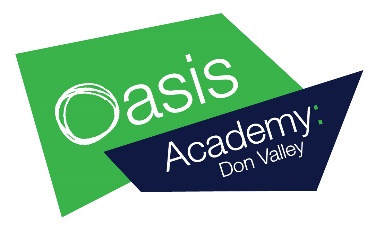 Learning Intention: To add the objects together.Count the objects to help you find out how many there are altogether. Try writing the equation in your workbook. For example: 1 + 1 = 2 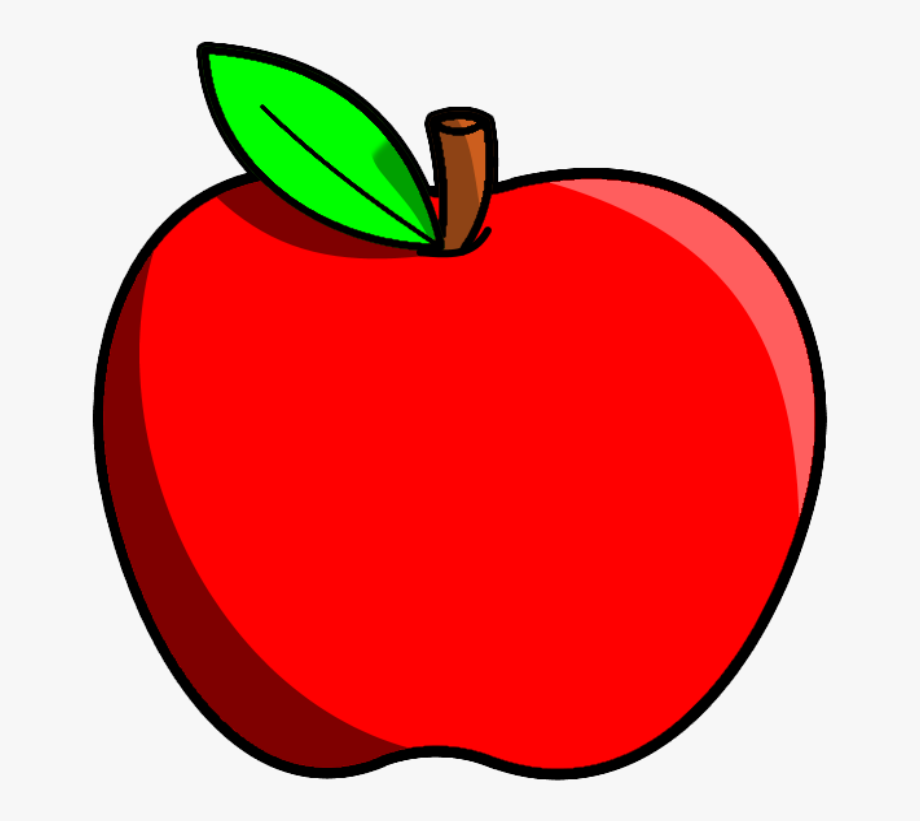 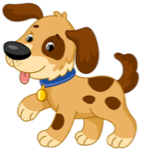 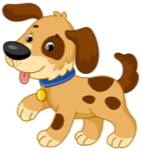 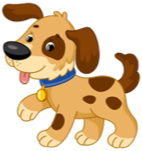 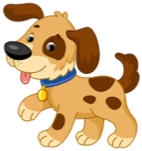 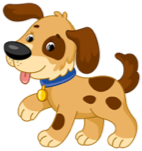 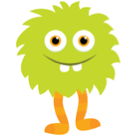 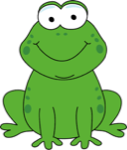 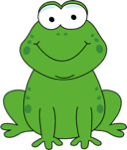 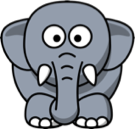 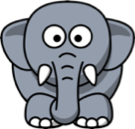 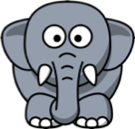 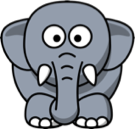 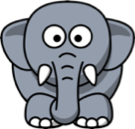 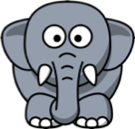 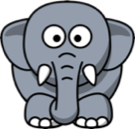 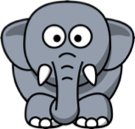 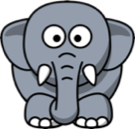 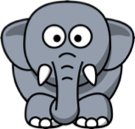 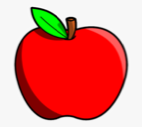 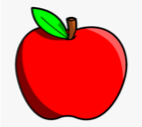 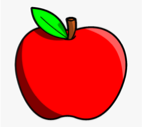 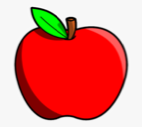 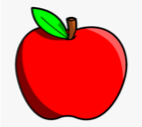 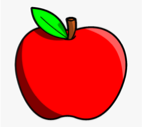 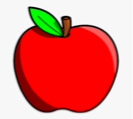 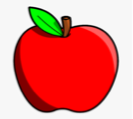 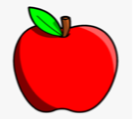 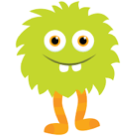 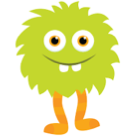 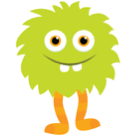 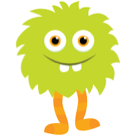 